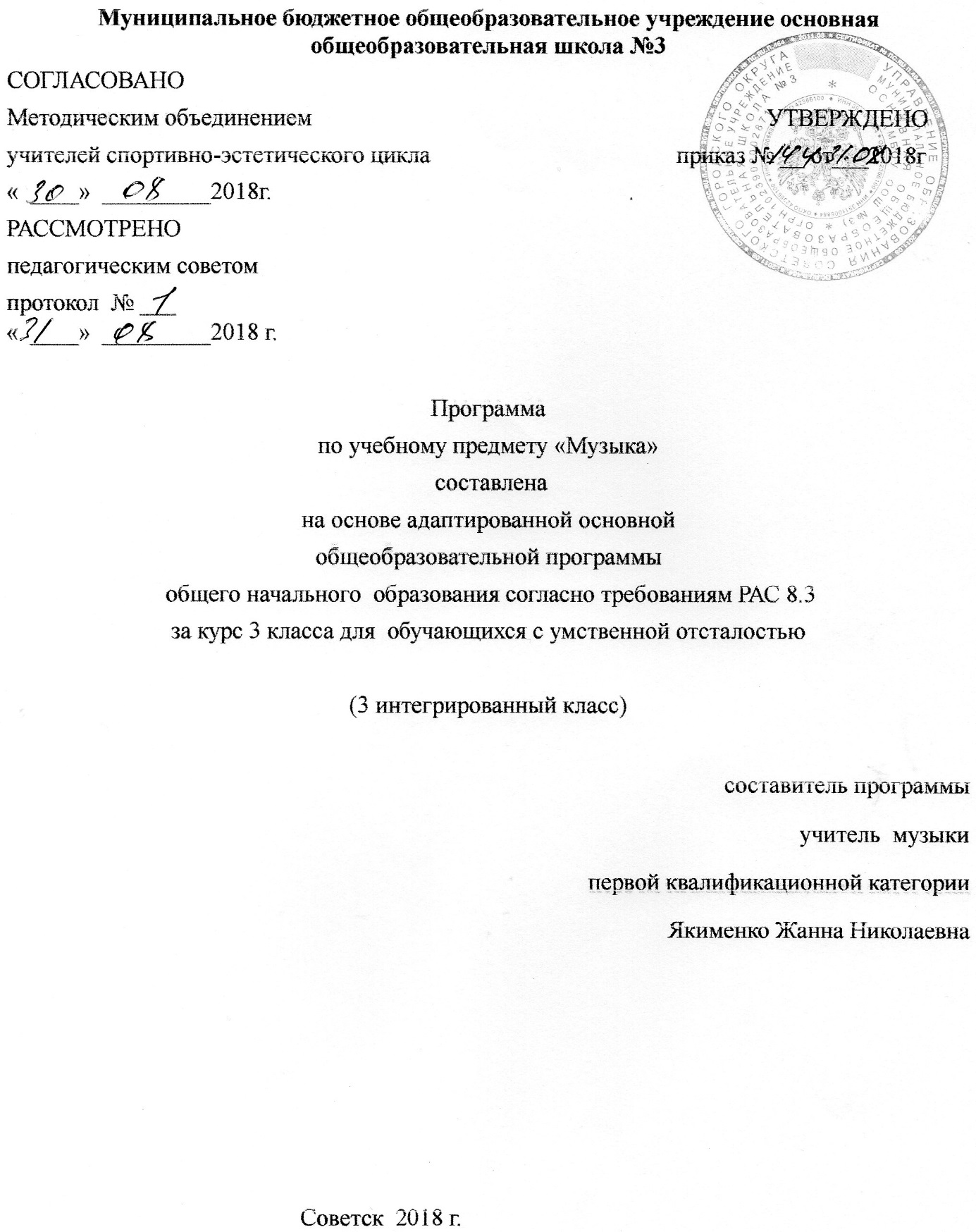  Муниципальное бюджетное общеобразовательное учреждение основная общеобразовательная школа №3СОГЛАСОВАНОМетодическим объединением	    УТВЕРЖДЕНО    учителей спортивно-эстетического цикла                                    приказ № __ от___2018г«	»	2018г.	РАССМОТРЕНОпедагогическим советомпротокол № ___«	»	2018 г.Рабочая программа
по учебному предмету «Музыка» составлена на основе основной
общеобразовательной программы начального общего образования  согласно требованиям ФГОСза курс 3 класса для детей с задержкой психического развития(3 интегрированный класс)Составитель программыучитель  музыки  первой квалификационной категории Якименко Жанна Николаевна                                                         Советск  2018 г.Содержание программы:                        1.      Пояснительная записка__________________________с.2                        1.1    Возможные результаты     ________________________ с.5             1.2.   Критерии оценки достижения возможных результатов _с.6         2.     Учебный план                     ___________________________с.7          3.     Календарно-тематический план _____________________с.8         4.    Образовательные ресурсы ________________________с.11                                                1.Пояснительная запискаРабочая программа по музыке для 3 класса (ЗПР) составлена на основе Федерального государственного образовательного стандарта начального образования по искусству, примерной программы начального образования по музыке и содержания программы «Музыка. 1-4 классы» авторов: Е.Д. Критской и Г.П. Сергеевой.Целью предмета «Музыка» в 3 классе является введение детей в многообразный мир музыкальной культуры через знакомство с музыкальными произведениями, доступными их восприятию. В рамках преподавания предмета решаются следующие задачи:Формирование основ музыкальной культуры через эмоциональное, активное восприятие музыки;Воспитание эмоционально-ценностного отношения к искусству, художественного вкуса, нравственных и эстетических чувств: любви к ближнему, к своему народу, к Родине; уважения к истории, традициям, музыкальной культуре разных народов мира;Развитие интереса к музыке и музыкальной деятельности, образного и ассоциативного мышления м воображения, музыкальной памяти и слуха, певческого голоса, учебно-творческих способностей в различных видах музыкальной деятельности;Освоение музыкальных произведений и знаний о музыке;Овладение практическими умениями и навыками в учебно-творческой деятельности: пении, слушании музыки, игре на элементарных музыкальных инструментах, музыкально-пластическом движении и импровизацииВ программе также заложены возможности предусмотренного стандартом формирования у обучающихся универсальных способов деятельности и ключевых компетенций, способствующих личностному, коммуникативному, познавательному и социальному развитию. Предмет «Музыка», развивая умение учиться, призван формировать у ребенка современную картину мира.В результате изучения предмета должны быть достигнуты следующие результаты:Задачи курсаОбразовательные задачи:Принимать и сохранять учебные цели и задачи;Планировать, контролировать и оценивать собственные учебные действия;Договариваться о распределении функций и ролей в совместной деятельности; осуществлять взаимный контроль;Адекватно оценивать собственное поведение и поведение окружающих;Выделять и удерживать предмет обсуждения и критерии его оценки;Прогнозировать содержание произведения по его названию и жанру;Развивающие задачи:Сравнивать, анализировать, обобщать по родовидовым признакам, строить рассуждения с отнесением к известным понятиям;Обсуждать проблемные вопросы, рефлексировать в ходе творческого сотрудничества, сравнивать результаты своей деятельности с результатами других учащихся;Применять методы наблюдения, экспериментирования, моделирования; адекватно воспринимать художественные произведения, осознавать многозначность содержания их образов;Использовать разные типы моделей при изучении художественного явления (графическая, пластическая, вербальная);Регулятивные:Воспитательные задачи:Формирование основ российской гражданской идентичности, чувства гордости за свою Родину, российский народ и его историю, осознание своей этнической и национальной принадлежности в процессе освоения лучших образцов отечественной музыкальной культуры;Становление гуманистических и демократических ценностных ориентаций, формирование уважения к истории и культуре разных народов;Формирование целостного социально ориентированного взгляда на мир в процессе познания произведений разных жанров, форм и стилей;Овладение начальными навыками адаптации в динамично изменяющемся и развивающемся мире посредством участия в музыкальной жизни класса, школы, города;Развитие мотивов учебной деятельности и формирование личностного смысла учения;Формирование эстетических потребностей, ценностей и чувств на основе развития музыкально-эстетического сознания;Развитие навыков сотрудничества со взрослыми и сверстниками в процессе индивидуальной, групповой и коллективной музыкальной деятельности;Формирование мотивации к музыкальному творчеству, целеустремленности и настойчивости в достижении цели;Наряду с образовательными, развивающими, воспитательными задачами в программе прописаны и коррекционные задачи:Коррекция отклонения в интеллектуальном развитии.Коррекция нарушения звукопроизносительной сферы.Содействие преодолению неадекватных форм поведения, снятие эмоционального напряжения.Содействие приобретению навыков искреннего, глубокого и свободного общения со сверстниками.активизация познавательной деятельности учащихся;повышение уровня их умственного развития;нормализация учебной деятельности;коррекция недостатков эмоционально-личностного развития;социально-трудовая адаптация.           Основные подходы к организации учебного процесса для детей с ЗПРПодбор заданий, максимально возбуждающих активность ребенка, пробуждающие у него потребность в познавательной деятельностиПриспособление темпа изучения учебного материала и методов обучения к уровню развития детей с ЗПРИндивидуальный подходСочетание коррекционного обучения с лечебно-оздоровительными мероприятиямиПовторное объяснение учебного материала и подбор дополнительных заданийПостоянное использование наглядности, наводящих вопросов, аналогийИспользование многократных указаний, упражненийПроявление большого такта со стороны учителяИспользование поощрений, повышение самооценки ребенка, укрепление в нем веры в свои силыПоэтапное обобщение проделанной на уроке работыИспользование заданий с опорой на образцы, доступных инструкций   ОСОБЕННОСТИ ПОСТРОЕНИЯ УЧЕБНОГО ПРОЦЕССА В РАБОТЕ С ДЕТЬМИ С     ЗАДЕРЖКОЙ ПСИХИЧЕСКОГО РАЗВИТИЯобщая коррекционная направленность процесса обучения,  малая наполняемость класса,щадящий режим,  создание положительной атмосферы на уроке,постоянное снижение тревожности детей, исключение иронии и выговоров,создание ситуации успеха, которая формирует чувство уверенности в себе, удовлетворения,опора на игру,целенаправленное стимулирование детей на уроке, возбуждение интереса.учитывать умственные, физические, эмоциональные нагрузки детей;устанавливать преемственность в развитии музыкальных способностей в процессе усвоения музыкального репертуара и формирования необходимых знаний, умений и навыков;обеспечивать взаимосвязь и логическую последовательность всех видов музыкальной деятельности; учитывать возрастные особенности детей и специфику имеющихся отклонений в их развитии;обеспечивать соответствие учебным и воспитательным задачам музыкального развития.Эффективность структуры музыкального занятия зависит от содержания учебного материала;учебных целей и задач; методов и приемов обучения;возрастных и индивидуальных особенностей детей;Возможные результатызнать/пониматьслова и мелодию Гимна России;смысл понятий: «композитор», «исполнитель», «слушатель»;названия изученных жанров и форм музыки;народные песни, музыкальные традиции родного края (праздники и обряды);названия изученных произведений и их авторов;наиболее популярные в России музыкальные инструменты; певческие голоса, виды оркестров и хоров;                                                                                                                                                     уметьузнавать изученные музыкальные произведения и называть имена их авторов;определять на слух основные жанры музыки (песня, танец и марш);определять и сравнивать характер, настроение и средства выразительности (мелодия, ритм, темп, тембр, динамика) в музыкальных произведениях (фрагментах);передавать настроение музыки и его изменение: в пении, музыкально-пластическом движении, игре на элементарных музыкальных инструментах;исполнять вокальные произведения с сопровождением и без сопровождения;исполнять несколько народных и композиторских песен (по выбору учащегося);использовать приобретенные знания и умения в практической деятельности и повседневной жизни для:восприятия художественных образцов народной, классической и современной музыки;исполнения знакомых песен;участия в коллективном пении;музицирования на элементарных музыкальных инструментах;передачи музыкальных впечатлений пластическими, изобразительными средствами и др.1.2. Критерии выставления оценок.Отметка «5» -  правильно по заданию учителя проведено наблюдение;
- полно раскрыто содержание материала в объеме программы;
- четко и правильно даны определения;
- ответ самостоятельный, использованы ранее приобретенные знания.Отметка «4»
- раскрыто основное содержание материала;
- в основном правильно даны определения, но допущены нарушения последовательности изложения.
- ответ почти самостоятельный;
Отметка «3»
- усвоено основное содержание материала;
- определения понятий не четкие;
- допущены ошибки и неточности в изложенииУчебный планКалендарно-тематическое планирование4. Образовательные реурсы.1.Федеральный государственный образовательный стандарт второго поколения (приказ Минобрнауки РФ № 373 от 6 октября 2009г.) 2.Примерная программа по музыке. Примерные программы по учебным предметам. Начальная школа. В 2 ч. Ч. 2. – М. : Просвещение, 2011. 3.Программа для общеобразовательных учреждений «Музыка. 1-4 классы» авт.Е.Д. Критская, Г.П. Сергеева, Т.С. Шмагина –М.: Просвещение, 2011.4.Уроки музыки. 1-4 классы. Поурочные разработки, авт.: Е. Д. Критская, Г. П. Сергеева, Т. С. Шмагина, М. :Просвещение, 2013 г.5.Оценка достижения планируемых результатов в начальной школе. Система заданий. в 3ч.Ч.2, под ред. Г.С.Ковалевой, О.Б. Логиновой.- М.:Просвещение,20116.Фонохрестоматии музыкального материала к учебнику «Музыка» 3 класс. (СD) авт. Критская Е.Д., Сергеева Г.П., Шмагина Т.С. 7.Музыка: 3кл. учебник для общеобразовательных учреждений, авт. Критская Е.Д., Сергеева Г.П., Шмагина Т.С. М.:Просвещение, 2013. 8.Рабочая тетрадь для 3 класс, авт. Критская Е.Д., Сергеева Г.П., Шмагина Т.С. М.:Просвещение, 2013.4.Образовательные ресурсы:Критская Е.Д., Сергеева Г.п., Шмагина Т.С. «Музыка». Учебник для учащихся 3 класса начальной школы. М., Просвещение, 2010Рабочая тетрадь для 3 класса, М., просвещение, 2010Хрестоматия музыкального материала к учебнику «Музыка» 3 классПособие для учителя «Методика работы с учебниками» Музыка 1-4 классы (составители: Критская Е.Д., Сергеева Г.п., Шмагина Т.С.), М., Просвещение, 2012Фонохрестоматия музыкального материала к учебнику «Музыка», 3  класс (СD).Стандарты второго поколенияПримерные программы по учебным предметам «Искусство» М., Просвещение, 2010Е. Д. Критская, Г. П. Сергеева, Т. С. Шмагина «Уроки музыки 1-4 кл.» Пособие для учителей общеобразовательных учреждений М., Просвещение, 2012Е. А. Смолина «Современный урок музыки.» Творческие приёмы и задания. Ярославль, Академия развития, 2010Энциклопедия классичекой музыки (в электронном варианте)Мультимедиа Энциклопедия классической музыки «Интерактивный мир DVD «Коминфо», 2002Мультимедийные обучающие программыКомплект компакт-дисков из серии «Великие композиторы»Дидактический раздаточный материалМультимедиапроектор CD-проигрывательПерсональный компьютерКлавишный синтезаторКомплект детских музыкальных инструментовПредметКлассКол-во часов в нед.I триместрII триместрIIIтриместрГодмузыка3112101234№ урока по порядкуТЕМА УРОКОВКоличество часов, отводимых на изучение темыДатапроведенияДатапроведения№ урока по порядкуРаздел «Введение»Количество часов, отводимых на изучение темы планфакт1Раздел Россия – Родина моя ( 5 часов) Мелодия – душа музыки13.092Природа и музыка110.093«Виват, Россия!»117.094Кантата С.С. Прокофьева «Александр Невский»124.095Опера М.И. Глинки «Иван Сусанин»11.106Раздел День, полный событий (4 часа) Образы природы в музыке18.107Портрет в музыке115.108Детские образы в музыке русских композиторов122.109 Раздел «О России петь – что стремиться в храм…» (4 часа). Образ матери в музыке, поэзии, изобразительном искусствек112.1110Древнейшая песнь материнства119.1111«Тихая моя, нежная моя, добрая моя мама!»126.1112Образ праздника в искусстве. Вербное воскресенье13.1213Святые земли Русской110.1214«О России петь – что стремиться в храм…»117.1215Раздел «Гори, гори ясно, чтобы не погасло!» (4 часа) «Настрою гусли на старинный лад…»124.1216Певцы русской старины114.0117Сказочные образы в музыке121.0118Прощание с Масленицей 128.0119Прощание с Масленицей14.0220 Раздел «В музыкальном театре» (6 часов)    Опера М.И. «Руслан и Людмила»111.0221Опера М.И. «Руслан и Людмила»118.0222Опера К. Глюка «Орфей и Эвридика125.0223Опера Н.А. Римского-Корсакова «Снегурочка»14.0324Балет П.И. Чайковского «Спящая красавица»111.0325В современных ритмах118.0326Раздел «В концертном зале» (4 часа) Музыкальное состязание. Концерт 11.0427Музыкальные инструменты – флейта и скрипкаРасширение и углубление знаний18.0428Сюита Э. Грига «Пер Гюнт»115.0429Мир Л. Ванн Бетховена. Симфония «Героическая»122.0430Раздел «Чтоб музыкантом быть, так надобно уменье» (4 часа) Джаз - музыка XX века129.0431«Люблю я грусть твоих просторов». Певцы родной природы16.0532«Прославим радость на Земле»113.0533«Прославим радость на Земле»120.0534Обобщение и систематизация знаний. Урок-концерт127.05